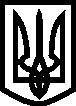 УКРАЇНА
ВИКОНАВЧИЙ КОМІТЕТ
МЕЛІТОПОЛЬСЬКОЇ МІСЬКОЇ РАДИ
Запорізької області

Р О З П О Р Я Д Ж Е Н Н Я 
міського голови

                                                                                                                                                            10.08.2020                                                                         №   221-р  
											                    Про призначення посадової особи, відповідальної за організацію прийому представника Академії ШАГ (Польща) Керуючись Законом України «Про місцеве самоврядування в Україні», у зв'язку з тим, що 12 серпня 2020  року в місті Мелітополі буде перебувати  співзасновник Академії ШАГ, громадянин Польщі, Сергій Клюс ЗОБОВ’ЯЗУЮ:  	1. Призначити Щербакова Олександра Валерійовича, заступника міського голови з питань діяльності виконавчих органів ради, відповідальною особою за організацію прийому іноземця.	2. Контроль за виконанням цього розпорядження залишаю за собою.Секретар Мелітопольської міської ради 				Роман РОМАНОВ